Aanvraag kinderopvang bij KidsEnZo
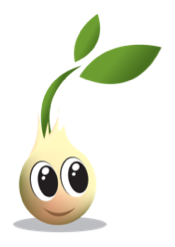 Beste ouder(s),U zoekt kinderopvang en hebt daarom KidsEnZo gecontacteerd.Hiervoor hebben wij wat informatie nodig, om te bekijken of wij jullie een opvang plaats kunnen aanbieden!ContactgegevensNaam ouder 1:Naam ouder 2:Telefoonnummer(s):Email:Het kindNaam (indien al bekend):(Vermoedelijke)geboortedatum:OpvangplanGewenste start datum:Aantal dagen per week:Welke dagen per week:  			Ik kan me aanpassen als de gewenste dagen vol zijn: ja/neeLeeftijd kind:Wanneer gaat het kind naar school of eventuele einddatum:OverigWordt er momenteel een broertje of zusje opgevangen bij KidsEnZo?: ja/neeAanvullende informatie /vragenHier kunnen jullie nog aanvullende informatie of vragen aangeven.Huishoudelijk ReglementHet HR van KidsEnZo in de bijlage is gelezen en goedgekeurd ?: ja/neeAlvast bedankt voor de medewerking!
Team KidsEnZo